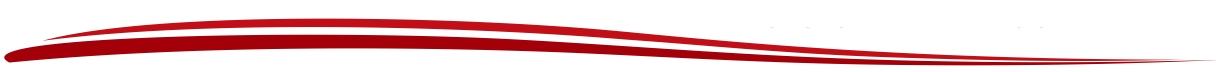 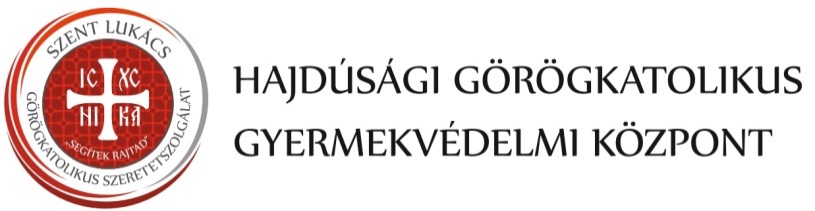 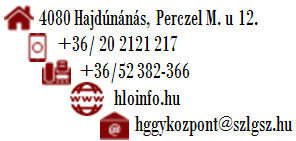 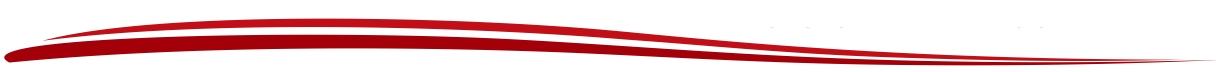 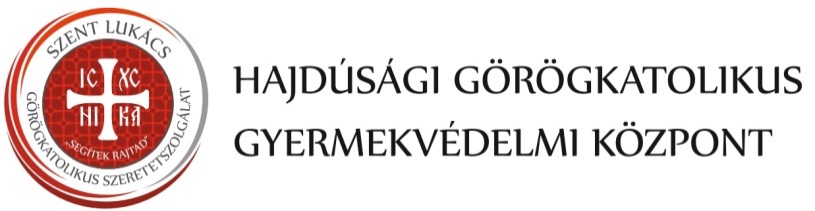 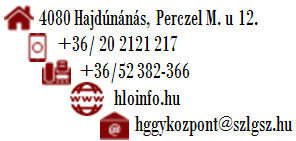 A Hajdúsági Görögkatolikus Gyermekvédelmi Központ felvételt hirdet pszichológus munkakör betöltésére az intézmény által Borsod-Abaúj-Zemplén megyében működtetett nevelőszülői hálózathozA jogviszony a Munka Törvénykönyve szerinti munkaviszonyA foglalkoztatás időtartama: Határozatlan idejű munkaviszony, 3 hónapos próbaidővelA foglalkoztatás jellege: Teljes munkaidősMunkavégzés helye: 3578 Girincs, Kossuth L. u. 70.A munkakörbe tartozó lényeges feladatok: a nevelőszülőnek jelentkező személyek személyiségvizsgálatának elvégzése, az alkalmasságra vonatkozó vélemény, javaslat elkészítése a vizsgálat alapján,a működő nevelőszülők 3 évenkénti és rendkívüli felülvizsgálata során személyiségvizsgálat elvégzése, az alkalmasságra vonatkozó vélemény, javaslat elkészítése a vizsgálat alapján,gyermekbántalmazás esetén a nevelőszülői hálózatban nevelkedő, traumát szenvedett gyermek megsegítése,a nevelőszülői hálózatban nevelkedő, krízishelyzetbe került gyermek és nevelőszülői család számára krízisintervenció,a beilleszkedési nehézségek, tanulási- és magatartásproblémák kezelésében segítség nyújtása, tanácsadás a nevelőszülők és tanácsadók számára,egyéni esetkezelésben való részvétel, együttműködés a szakemberekkel,az intézmény szakembereinek mentálhigiénés megsegítése.Illetmény és juttatások:Az illetmény megállapítására és az egyéb juttatásokra a gyermekek védelméről és a gyámügyi igazgatásról szóló 1997. évi XXXI. törvény 145. § (3) bekezdésében, valamint a közalkalmazottak jogállásáról szóló 1992. évi XXXIII. törvény 55-80. §-aiban, továbbá a nemzeti köznevelésről szóló 2011. évi CXC. törvény vonatkozó rendelkezéseiben foglaltak az irányadók.Pályázati feltételek: pszichológus, pszichiáter képesítésbüntetlen előéletmagyar állampolgárságcselekvőképességlelkészi ajánlás (hiánya nem kizáró ok).A pályázat elbírálásánál előnyt jelent: Gyermekvédelmi szakellátásban szerzett szakmai tapasztalatA pályázat részeként benyújtandó iratok, igazolások: fényképpel ellátott szakmai önéletrajz,képesítést igazoló okiratok másolata,a pályázó nyilatkozata arról, hogy nem áll cselekvőképességét érintő gondnokság alatt,a pályázó nyilatkozata arról, hogy a pályázati anyagagában foglalt személyes adatainak a pályázati eljárással összefüggő kezeléséhez hozzájárul,erkölcsi bizonyítvány (3 hónapnál nem régebbi) annak igazolására, hogy a pályázó büntetlen előéletű,erkölcsi bizonyítvány (3 hónapnál nem régebbi) annak igazolására, hogy a pályázóval szemben a gyermekek védelméről és a gyámügyi igazgatásról szóló 1997. évi XXXI. törvény 10/A § (1) bekezdés a)-d) pontjában meghatározott kizáró okok nem állnak fenn, valamint foglalkozástól eltiltás hatálya alatt nem áll,a pályázó nyilatkozata arról, hogy a gyermekek védelméről és a gyámügyi igazgatásról szóló 1997. évi XXXI. törvény 10/A § (1) bekezdés e) pontjában meghatározott kizáró ok vele szemben nem áll fenn.A pályázat benyújtásának határideje: 2021. május 20.A munkakör betölthetőségének időpontja: A munkakör a döntést követően azonnal betölthető. A pályázat benyújtásának módja: A pályázatokat postai úton vagy személyesen a központi székhely címére, a 4080 Hajdúnánás, Perczel utca 12. szám vagy a hggykozpont@szlgsz.hu e-mail címre várjuk.A pályázat benyújtásával kapcsolatban érdeklődni lehet munkanapokon 8:00-16:00 óráig az intézmény 20/2150-565 telefonszámán, Simon Mihály intézményvezetőnél. Hajdúnánás, 2021. 05. 03.								Simon Mihály           intézményvezető